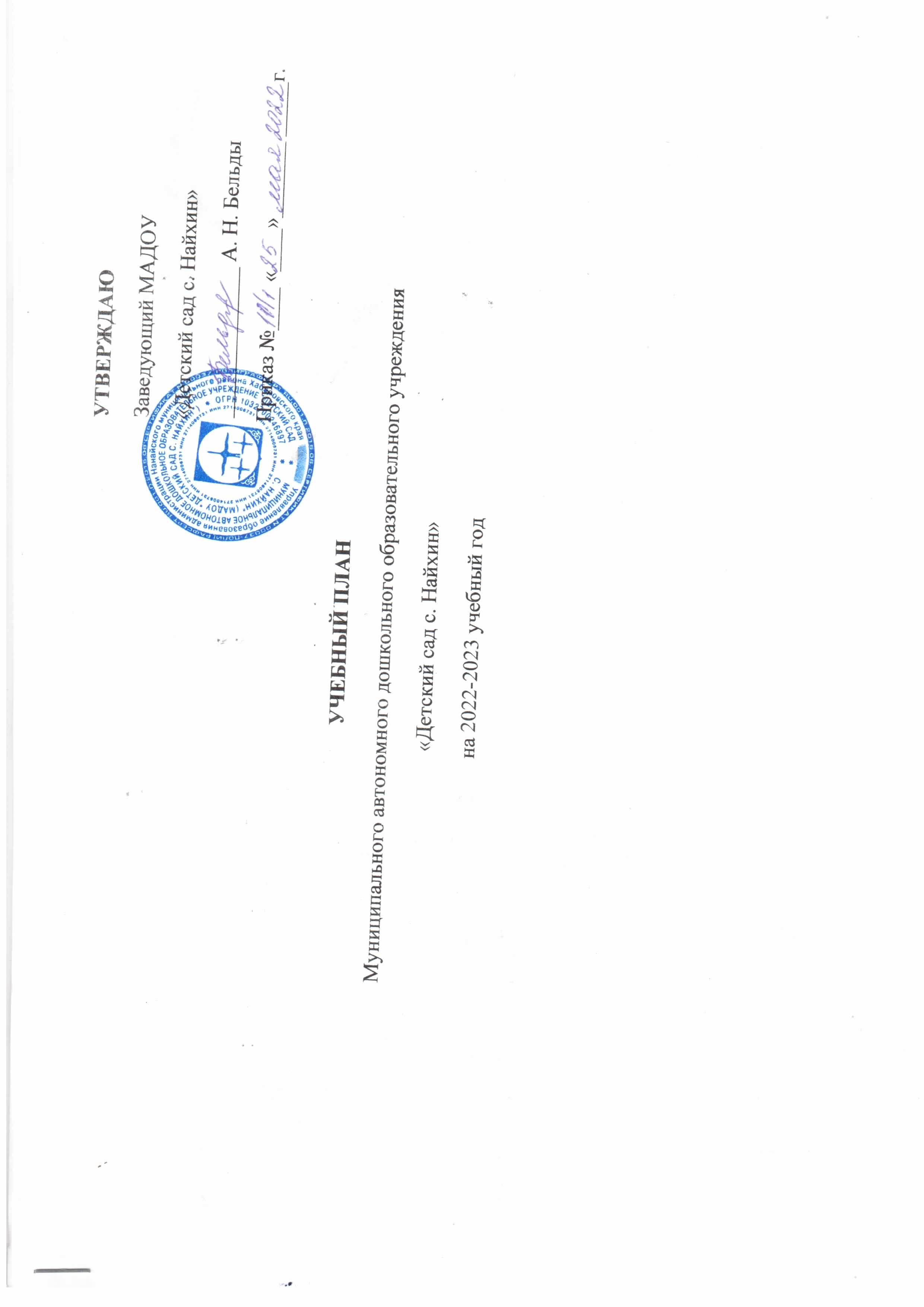  ПОЯСНИТЕЛЬНАЯ      ЗАПИСКА           Учебный план муниципального автономного дошкольного образовательного учреждения «Детский сад с. Найхин» (далее ДОУ) является нормативным документом, устанавливающим перечень образовательных областей и объем учебной нагрузки(времени) отводимого на проведение непрерывной непосредственно образовательной деятельности: обязательной (инвариантной) части и части формируемой участниками ДОУ (вариативной). Нормативной базой для составления учебного плана являются документы:- Закон Российской Федерации от 29.12.2012 № 273- ФЗ «Об образовании в Российской Федерации» (опубликован 31.12.2012 г., вступил в силу 01.09.2013 г.) - Приказ Министерства образования и науки Российской Федерации от 17.10.2013 № 1155 «Об утверждении федерального государственного образовательного стандарта дошкольного образования» (зарегистрировано в Минюсте России 14.11.2013 №30384);- Санитарно-эпидемиологические правила и нормативы СанПиН 2.4.1.3049-13 «Санитарно-эпидемиологические требования к устройству, содержанию и организации режима работы дошкольных образовательных организаций» (утверждены Постановлением главного государственного санитарного врача РФ от 15.05.2013 г. № 26); Учебный план МАДОУ «Детский сад с.Найхин» на 2022-2023 учебный год составлен в соответствии с ФГОС ДО, Законом РФ «Об образовании» образовательной программой МАДОУ «Детский сад с.Найхин» с учетом целей и задач дошкольного образовательного учреждения.При составлении учебного плана учитывались следующие принципы:- принцип развивающего образования, целью которого является развитие ребенка;- принцип научной обоснованности и практической применимости;- принцип соответствия критериям полноты, необходимости и достаточности;- принцип обеспечения единства воспитательных, развивающих и обучающих целей и задач процесса образования дошкольников, в процессе реализации которых формируются знания, умения, навыки, которые имеют непосредственное отношение к развитию дошкольников;- принцип интеграции непосредственно образовательных областей в соответствии с возрастными возможностями и особенностями воспитанников, спецификой и возможностями образовательных областей;- комплексно-тематический принцип построения образовательного процесса;- решение программных образовательных задач в совместной деятельности взрослого и детей и самостоятельной деятельности детей не только в рамках непосредственно образовательной деятельности, но и при проведении режимных моментов в соответствии со спецификой дошкольного образования.   При организации непосредственно образовательного процесса с учетом возрастных особенностей детей используя разные формы работы.    В учреждении функционируют следующие группы:- младшая группа (вторая группа раннего возраста от 2 до 3 лет) общеразвивающей направленности;- средняя группа (младшая группа от 3 до 4 лет + средняя группа от 4 до 5 лет) общеразвивающей направленности;- старшая группа (старшая группа от 5 до 6 лет + подготовительная к школе группа от 6 до 7 лет) общеразвивающей направленности.Образовательная деятельность групп общеразвивающей направленности осуществляется с учетом примерной основной образовательной программы дошкольного образования.Непосредственная образовательная деятельность по решению задач образовательных областей выстроена в соответствии с требованиями и нормами СанПин.В середине времени, отведенного на непрерывную образовательную деятельность, проводится физкультминутка. Перерывы между периодами непрерывной непосредственно образовательной деятельности – не менее 10 минут. Реализация плана непрерывной непосредственно образовательной деятельности (учебного плана) происходит в соответствии с календарным учебным графиком и программой, разрабатываемыми МАДОУ. В каникулярное время и во время летнего оздоровительного периода образовательная деятельность не проводится. Организуется совместная взросло-детская деятельность в виде тематических мероприятий, праздников, развлечений, экскурсионных походов, спортивных соревнований, мероприятия межсетевого и межведомственного взаимодействия.Содержание учебного плана включает в себя совокупность 5 образовательных областей: «Физическое развитие», «Познавательное развитие», «Речевое развитие», «Социально - коммуникативное развитие», «Художественно-эстетическое развитие», реализуемыми в организованной образовательной деятельности (непрерывная непосредственно образовательная деятельность и совместная деятельность педагога с детьми), самостоятельной деятельности детей, режимных моментов и обеспечивают разностороннее развитие детей с учетом их возрастных и индивидуальных особенностей.           Для детей раннего и младшего дошкольного возраста групп общеразвивающей направленности реализация учебного плана осуществляется в разных формах совместной деятельности взрослого и детей в соответствии с возрастными возможностями и особенностями воспитанников. Игровая форма составляет основу образовательного процесса.          Для детей среднего, старшего подготовительного к школе возраста осуществление образовательной деятельности допустимо в форме специально - организованных занятий.            Режим работы дошкольного образовательного учреждения направлен на выполнение базового компонента и использование компонента дошкольного образовательного учреждения, способствует реализации идеи развития личности в нравственном и интеллектуальном плане в соответствии с интересами и потребностями воспитанников, обеспечивает условия для их самовыражения и самоопределения.           Компонент ДОУ (кружки по интересам), вынесен в совместную деятельность педагога с детьми. Работа различных кружков организована с целью укрепления психического и физического здоровья воспитанников, развития творческих способностей детей и с учетом их интересов.Набор программ, выбранных педагогическим коллективом для построения кружковой работы, представлен в таблице:План НОД муниципального автономного дошкольного образовательного учреждения «Детский сад с. Найхин» на 2022-2023 учебный годУчебный план (сетка образовательной деятельности). Сетка НОД на 2022 – 2023 учебный год№п/пНазвание кружка, руководительКоличество детейГруппаПрограмма1«Хореография» Педагог дополнительного образования12старшая группаМодифицированная программа на основе авторской программы «Ритмика и бальные танцы» Е.И. Мошкова, составила     Бельды Л.П.2«Этнография и фольклор»  Педагог дополнительного образования12старшая группаПрограмму составила педагог дополнительного образования Бельды Р.И.Организованная образовательная деятельностьОрганизованная образовательная деятельностьОрганизованная образовательная деятельностьОрганизованная образовательная деятельностьОрганизованная образовательная деятельностьОрганизованная образовательная деятельностьОрганизованная образовательная деятельностьОрганизованная образовательная деятельностьОрганизованная образовательная деятельностьОрганизованная образовательная деятельностьОрганизованная образовательная деятельностьОрганизованная образовательная деятельностьОрганизованная образовательная деятельностьОрганизованная образовательная деятельностьОрганизованная образовательная деятельностьОрганизованная образовательная деятельностьОрганизованная образовательная деятельностьОрганизованная образовательная деятельностьОрганизованная образовательная деятельностьОбразовательные областиБазовый вид деятельностиПервая младшая группаПервая младшая группаПервая младшая группаПервая младшая группаПервая младшая группаВторая младшая группаВторая младшая группаВторая младшая группаВторая младшая группаВторая младшая группаСтаршая группаСтаршая группаСтаршая группаСтаршая группаСтаршая группаСтаршая группаСтаршая группаОбразовательные областиБазовый вид деятельностипервая младшая группа1,6-3 г.первая младшая группа1,6-3 г.Первая младшая группа 2-3 годаПервая младшая группа 2-3 годаПервая младшая группа 2-3 годаВторая младшая группа 3-4 годаВторая младшая группа 3-4 годаВторая младшая группа 3-4 годаСредняя группа4-5 летСредняя группа4-5 летСтаршая группа5-6 летСтаршая группа5-6 летСтаршая группа5-6 летСтаршая группа5-6 летПодгото-вительная группа6-7 летПодгото-вительная группа6-7 летПодгото-вительная группа6-7 летВ неделюВ годВ неделюВ годВ годВ неделюВ неделюВ годВ неделюВ годВ неделюВ неделюВ годВ годВ неделюВ неделюВ годФизическое развитиеФизическая культура в помещении2722727222722722272722272Физическое развитиеФизическая культура на воздухе1361363611361361136361136Познавательное развитиеОзнакомление с окружающим миром2722727211361722272722272Познавательное развитиеФЭМП-----11361361136361136Речевое развитиеРазвитие речи1361363611361362272722272Речевое развитиеПодготовка к обучению грамоте----------1136361136Художественно-эстетическое развитиеРисование1361363611361362272722272Художественно-эстетическое развитиеЛепка136136360,50,5180,5180,50,518180,50,518Художественно-эстетическое развитиеАппликация-----0,50,5180,5180,50,518180.50.518Художественно-эстетическое развитиеМузыка2722727222722722272722272Социально-коммуникативное развитиеРеализуется через интеграцию НОД; в совместной деятельности взрослого и детей; в самостоятельной деятельности детей.Трудовая деятельность реализуется в совместной деятельности взрослого и детей. Для детей младшего и среднего дошкольного возраста через самообслуживание и простейшие трудовые поручения.Общественно полезный труд для детей старшего дошкольного возраста проводится в форме самообслуживания, элементарного хозяйственно-бытового труда и труда в природе и не превышает 20 мин в день.Реализуется через интеграцию НОД; в совместной деятельности взрослого и детей; в самостоятельной деятельности детей.Трудовая деятельность реализуется в совместной деятельности взрослого и детей. Для детей младшего и среднего дошкольного возраста через самообслуживание и простейшие трудовые поручения.Общественно полезный труд для детей старшего дошкольного возраста проводится в форме самообслуживания, элементарного хозяйственно-бытового труда и труда в природе и не превышает 20 мин в день.Реализуется через интеграцию НОД; в совместной деятельности взрослого и детей; в самостоятельной деятельности детей.Трудовая деятельность реализуется в совместной деятельности взрослого и детей. Для детей младшего и среднего дошкольного возраста через самообслуживание и простейшие трудовые поручения.Общественно полезный труд для детей старшего дошкольного возраста проводится в форме самообслуживания, элементарного хозяйственно-бытового труда и труда в природе и не превышает 20 мин в день.Реализуется через интеграцию НОД; в совместной деятельности взрослого и детей; в самостоятельной деятельности детей.Трудовая деятельность реализуется в совместной деятельности взрослого и детей. Для детей младшего и среднего дошкольного возраста через самообслуживание и простейшие трудовые поручения.Общественно полезный труд для детей старшего дошкольного возраста проводится в форме самообслуживания, элементарного хозяйственно-бытового труда и труда в природе и не превышает 20 мин в день.Реализуется через интеграцию НОД; в совместной деятельности взрослого и детей; в самостоятельной деятельности детей.Трудовая деятельность реализуется в совместной деятельности взрослого и детей. Для детей младшего и среднего дошкольного возраста через самообслуживание и простейшие трудовые поручения.Общественно полезный труд для детей старшего дошкольного возраста проводится в форме самообслуживания, элементарного хозяйственно-бытового труда и труда в природе и не превышает 20 мин в день.Реализуется через интеграцию НОД; в совместной деятельности взрослого и детей; в самостоятельной деятельности детей.Трудовая деятельность реализуется в совместной деятельности взрослого и детей. Для детей младшего и среднего дошкольного возраста через самообслуживание и простейшие трудовые поручения.Общественно полезный труд для детей старшего дошкольного возраста проводится в форме самообслуживания, элементарного хозяйственно-бытового труда и труда в природе и не превышает 20 мин в день.Реализуется через интеграцию НОД; в совместной деятельности взрослого и детей; в самостоятельной деятельности детей.Трудовая деятельность реализуется в совместной деятельности взрослого и детей. Для детей младшего и среднего дошкольного возраста через самообслуживание и простейшие трудовые поручения.Общественно полезный труд для детей старшего дошкольного возраста проводится в форме самообслуживания, элементарного хозяйственно-бытового труда и труда в природе и не превышает 20 мин в день.Реализуется через интеграцию НОД; в совместной деятельности взрослого и детей; в самостоятельной деятельности детей.Трудовая деятельность реализуется в совместной деятельности взрослого и детей. Для детей младшего и среднего дошкольного возраста через самообслуживание и простейшие трудовые поручения.Общественно полезный труд для детей старшего дошкольного возраста проводится в форме самообслуживания, элементарного хозяйственно-бытового труда и труда в природе и не превышает 20 мин в день.Реализуется через интеграцию НОД; в совместной деятельности взрослого и детей; в самостоятельной деятельности детей.Трудовая деятельность реализуется в совместной деятельности взрослого и детей. Для детей младшего и среднего дошкольного возраста через самообслуживание и простейшие трудовые поручения.Общественно полезный труд для детей старшего дошкольного возраста проводится в форме самообслуживания, элементарного хозяйственно-бытового труда и труда в природе и не превышает 20 мин в день.Реализуется через интеграцию НОД; в совместной деятельности взрослого и детей; в самостоятельной деятельности детей.Трудовая деятельность реализуется в совместной деятельности взрослого и детей. Для детей младшего и среднего дошкольного возраста через самообслуживание и простейшие трудовые поручения.Общественно полезный труд для детей старшего дошкольного возраста проводится в форме самообслуживания, элементарного хозяйственно-бытового труда и труда в природе и не превышает 20 мин в день.Реализуется через интеграцию НОД; в совместной деятельности взрослого и детей; в самостоятельной деятельности детей.Трудовая деятельность реализуется в совместной деятельности взрослого и детей. Для детей младшего и среднего дошкольного возраста через самообслуживание и простейшие трудовые поручения.Общественно полезный труд для детей старшего дошкольного возраста проводится в форме самообслуживания, элементарного хозяйственно-бытового труда и труда в природе и не превышает 20 мин в день.Реализуется через интеграцию НОД; в совместной деятельности взрослого и детей; в самостоятельной деятельности детей.Трудовая деятельность реализуется в совместной деятельности взрослого и детей. Для детей младшего и среднего дошкольного возраста через самообслуживание и простейшие трудовые поручения.Общественно полезный труд для детей старшего дошкольного возраста проводится в форме самообслуживания, элементарного хозяйственно-бытового труда и труда в природе и не превышает 20 мин в день.Реализуется через интеграцию НОД; в совместной деятельности взрослого и детей; в самостоятельной деятельности детей.Трудовая деятельность реализуется в совместной деятельности взрослого и детей. Для детей младшего и среднего дошкольного возраста через самообслуживание и простейшие трудовые поручения.Общественно полезный труд для детей старшего дошкольного возраста проводится в форме самообслуживания, элементарного хозяйственно-бытового труда и труда в природе и не превышает 20 мин в день.Реализуется через интеграцию НОД; в совместной деятельности взрослого и детей; в самостоятельной деятельности детей.Трудовая деятельность реализуется в совместной деятельности взрослого и детей. Для детей младшего и среднего дошкольного возраста через самообслуживание и простейшие трудовые поручения.Общественно полезный труд для детей старшего дошкольного возраста проводится в форме самообслуживания, элементарного хозяйственно-бытового труда и труда в природе и не превышает 20 мин в день.Реализуется через интеграцию НОД; в совместной деятельности взрослого и детей; в самостоятельной деятельности детей.Трудовая деятельность реализуется в совместной деятельности взрослого и детей. Для детей младшего и среднего дошкольного возраста через самообслуживание и простейшие трудовые поручения.Общественно полезный труд для детей старшего дошкольного возраста проводится в форме самообслуживания, элементарного хозяйственно-бытового труда и труда в природе и не превышает 20 мин в день.Реализуется через интеграцию НОД; в совместной деятельности взрослого и детей; в самостоятельной деятельности детей.Трудовая деятельность реализуется в совместной деятельности взрослого и детей. Для детей младшего и среднего дошкольного возраста через самообслуживание и простейшие трудовые поручения.Общественно полезный труд для детей старшего дошкольного возраста проводится в форме самообслуживания, элементарного хозяйственно-бытового труда и труда в природе и не превышает 20 мин в день.Реализуется через интеграцию НОД; в совместной деятельности взрослого и детей; в самостоятельной деятельности детей.Трудовая деятельность реализуется в совместной деятельности взрослого и детей. Для детей младшего и среднего дошкольного возраста через самообслуживание и простейшие трудовые поручения.Общественно полезный труд для детей старшего дошкольного возраста проводится в форме самообслуживания, элементарного хозяйственно-бытового труда и труда в природе и не превышает 20 мин в день.Реализуется через интеграцию НОД; в совместной деятельности взрослого и детей; в самостоятельной деятельности детей.Трудовая деятельность реализуется в совместной деятельности взрослого и детей. Для детей младшего и среднего дошкольного возраста через самообслуживание и простейшие трудовые поручения.Общественно полезный труд для детей старшего дошкольного возраста проводится в форме самообслуживания, элементарного хозяйственно-бытового труда и труда в природе и не превышает 20 мин в день.Количество видов образовательной деятельностиКоличество видов образовательной деятельности10360103601010103601036014145045041414504Часть, формируемаяучастникамиобразовательныхотношений«Хореография»--------------1136Часть, формируемаяучастникамиобразовательныхотношений«Этнография»----------1136361136Часть, формируемаяучастникамиобразовательныхотношений«Физическая культура для малышей»136136--------------Часть, формируемаяучастникамиобразовательныхотношений«Наш дом – природа»----Ежедневно во взаимодействии взрослого с детьми в различных видах деятельностиЕжедневно во взаимодействии взрослого с детьми в различных видах деятельностиЕжедневно во взаимодействии взрослого с детьми в различных видах деятельностиЕжедневно во взаимодействии взрослого с детьми в различных видах деятельностиЕжедневно во взаимодействии взрослого с детьми в различных видах деятельностиЕжедневно во взаимодействии взрослого с детьми в различных видах деятельностиЕжедневно во взаимодействии взрослого с детьми в различных видах деятельностиЕжедневно во взаимодействии взрослого с детьми в различных видах деятельностиЕжедневно во взаимодействии взрослого с детьми в различных видах деятельностиЕжедневно во взаимодействии взрослого с детьми в различных видах деятельностиЕжедневно во взаимодействии взрослого с детьми в различных видах деятельностиЕжедневно во взаимодействии взрослого с детьми в различных видах деятельностиЕжедневно во взаимодействии взрослого с детьми в различных видах деятельностиЕжедневно во взаимодействии взрослого с детьми в различных видах деятельностиЧасть, формируемаяучастникамиобразовательныхотношений«Здравствуй!»----Ежедневно во второй половине дняЕжедневно во второй половине дняЕжедневно во второй половине дняЕжедневно во второй половине дняЕжедневно во второй половине дняЕжедневно во второй половине дняЕжедневно во второй половине дняЕжедневно во второй половине дняЕжедневно во второй половине дняЕжедневно во второй половине дняЕжедневно во второй половине дняЕжедневно во второй половине дняЕжедневно во второй половине дняЕжедневно во второй половине дня1139611396------165405401616576576576Продолжительность непрерывной образовательной деятельности СанПиНПродолжительность непрерывной образовательной деятельности СанПиННе более 10 минутНе более 10 минутНе более 15 минутНе более 15 минутНе более 20 минутНе более 20 минутНе более 20 минутНе более 20 минутНе более 25 минутНе более 25 минутНе более 25 минутНе более 25 минутНе более 25 минутНе более 25 минутНе более 30 минутНе более 30 минутНе более 30 минутИндивидуальная коррекционная работа воспитателяИндивидуальная коррекционная работа воспитателяЕжедневно во второй половине дняЕжедневно во второй половине дня  Группа  ПонедельникВторникСреда      ЧетвергПятница   младшая1.Музыка9.20-9.302.Развитие речи9.40-9.501.Познавательное развитие9.20-9.302.Физическая культура9.40-9.501.Музыка9.20-9.302.Речевое развитие-общение9.40-9.501.Росование9.20-9.302.Физическая культура на воздухе9.40-9.501.Лепка9.20-9.302.Физическая культура9.40-9.50  средняя1. Познание (окружающий мир)9.15-9.302.Физическая культура9.40-9.551.Музыка9.15-9.302. Рисование9.40-9.551. Познание(математика)9.15-9.302. Физическая культура на улице9.40-9.55.1.Развитие речи9.15-9.302.Музыка9.40-9.551. Лепка/аппликация9.15-9.302. Физическая культура9.40-9.55  старшая1.Познавательное развитие9.15-9.402.Физическая культура9.55-10.203.Развитие речи16.00-16.251. Познавательное развитие (ФЭМП)9.15-9.402.Музыка9.55-10.203.Рисование16.00-16.254.Хореография16.35-17.001.Подготовка к обучению грамоте9.15-9.402.Физическая культура на улице9.55-10.203.Лепка/аппликация16.00-16.251.Познавательное развитие(ФЭМП)9.15-9.402.Рисование9.55-10.203.Музыка4.«Хореография»16.35-17.001.Развитие речи9.15-9.402.Физическая культура 9.55-10.203.Познавательное развитие16.00-16.254.Этнография16.35-17.00